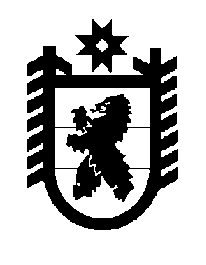 Российская Федерация Республика Карелия    ПРАВИТЕЛЬСТВО РЕСПУБЛИКИ КАРЕЛИЯПОСТАНОВЛЕНИЕот  13 ноября 2014 года № 334-Пг. Петрозаводск О внесении изменений в постановление Правительства 
Республики Карелия от 6 февраля 2013 года № 37-ППравительство Республики Карелия п о с т а н о в л я е т:Внести в постановление Правительства Республики Карелия 
от 6 февраля 2013 года № 37-П «Об утверждении форм заявок на получение права пользования участками недр местного значения» (Собрание законодательства Республики Карелия, 2013, № 2, ст. 249) следующие изменения:1) приложение № 1 к постановлению дополнить пунктом 1.1 следующего содержания:«1.1) копия свидетельства о государственной регистрации юридического лица – для юридических лиц;копия свидетельства о государственной регистрации гражданина в качестве индивидуального предпринимателя – для индивидуальных предпринимателей;копия свидетельства о постановке заявителя на учет в налоговом органе;»;2) приложение № 2 к постановлению дополнить пунктом 1.1 следующего содержания:«1.1) копия свидетельства о государственной регистрации юридического лица – для юридических лиц;копия свидетельства о государственной регистрации гражданина в качестве индивидуального предпринимателя – для индивидуальных предпринимателей;копия свидетельства о постановке заявителя на учет в налоговом органе;»;23) приложение № 3 к постановлению дополнить пунктом 1.1 следующего содержания:«1.1) копия свидетельства о государственной регистрации юридического лица – для юридических лиц;копия свидетельства о государственной регистрации гражданина в качестве индивидуального предпринимателя – для индивидуальных предпринимателей;копия свидетельства о постановке заявителя на учет в налоговом органе;»;4) приложение № 4 к постановлению дополнить пунктом 1.1 следующего содержания:«1.1) копия свидетельства о государственной регистрации юридического лица – для юридических лиц;копия свидетельства о государственной регистрации гражданина в качестве индивидуального предпринимателя – для индивидуальных предпринимателей;копия свидетельства о постановке заявителя на учет в налоговом органе;»;5) приложение № 5 к постановлению дополнить пунктом 1.1 следующего содержания:«1.1) копия свидетельства о государственной регистрации юридического лица – для юридических лиц;копия свидетельства о государственной регистрации гражданина в качестве индивидуального предпринимателя – для индивидуальных предпринимателей;копия свидетельства о постановке заявителя на учет в налоговом органе;».           Глава Республики  Карелия                                                            А.П. Худилайнен